F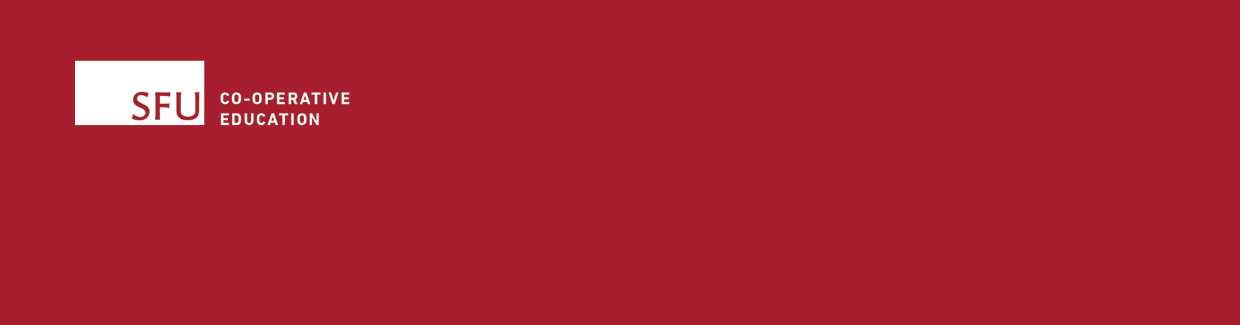 	FASS CO-OP 2019 PHILOSOPHYFASS Co-op Student ParticipationTotal Philosophy Majors in FASS Co-op -- 15Total 2019 Philosophy work terms -- 8     Sample Philosophy Co-op Work TermsStudent TestimonialCommunity Volunteer ConnectionsMental Health Support WorkerBC Ministry of Jobs, Trade and TechnologyEmployment Standards OfficerTeach and Learn in Korea (TaLK)English Language InstructorCrown-Indigenous Relations and Northern Affairs CanadaJunior AnalystImmigration, Refugees and Citizenship CanadaCitizenship & Immigration Services AssistantRoyal Canadian Mounted PoliceInformation Management AssistantDowntown Surrey Business Improvement AgencyCommunity Engagement InternBPI Inc.Junior Policy Analyst and Database Maintenance